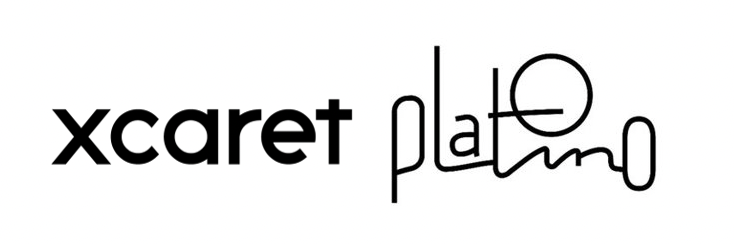 Xcaret se luce con una exclusiva Fiesta de Nominados de los Premios PLATINOAlrededor de 200 celebridades y artistas estuvieron presentes en la Fiesta de Nominados Premios PLATINO Xcaret celebrada en MadridGrupo Xcaret colaboró una vez más con los Premios PLATINO, homenajeando a lo mejor del cine, audiovisual y el talento iberoamericano con una pre party para los nominados a los galardonesMadrid, España, 21 de abril de 2023. Un evento que celebró el mejor talento de Iberoamérica. Así se describió la Fiesta de Nominados de los Premios PLATINO organizada por el Grupo Xcaret en el marco de la X edición de los galardones. Esta celebración reunió a los nominados y presentadores de la Gala de los Premios PLATINO, que se realiza en Madrid, el día previo a la ceremonia de entrega con la que el evento cumple diez años.La Fiesta de Nominados Xcaret contó con la participación de celebridades como Carolina Gaitán, y Paz Vega, que presentarán la gala de los premios, además de artistas como Ana de la Reguera, Alfonso Herrera,  Martha Higareda, Martina Gusmán, Aislinn Derbez, Manolo Caro, Nashla Bogaert, Peter Lanzani, Paulina Gaitán, Juan Pablo Raba, Majida Issa, Rodrigo Celis o Juan Minujín, entre otros, que disfrutaron de una noche muy mexicana con lo mejor de Xcaret en Madrid. El Grupo Xcaret siempre se ha caracterizado por ser una plataforma multiplicadora de arte que busca enaltecer la cultura mexicana. Así, el grupo líder en recreación turística sostenible se ha convertido por cuarto año consecutivo en un aliado de los Premios PLATINO, que destaca lo mejor del talento de Iberoamérica.  Durante el evento, ocurrieron Happenings musicales de la mano de artistas mexicanos como Selene y Little Jesus, así como de los artistas españoles Andrés Suárez y Nil Moliner. La fiesta de nominados de los Premios PLATINO organizada por Xcaret y los premios también contó con la colaboración de Bululú, la reconocida plataforma española organizadora de los encuentros más exclusivos del cine Español. Los invitados a la Fiesta tuvieron la oportunidad de vivir de primera mano la misión del Grupo Xcaret, que es hacer más feliz al planeta al contagiar su gran amor por México. Por más de 33 años, el Grupo se ha encargado de promover con un mayor interés el conocimiento y respeto por las tradiciones mexicanas y recursos naturales a través de experiencias únicas como ésta y lo continuará haciendo para que cada vez más personas conozcan lo que los artistas de la región tienen para ofrecer y cómo el cine crece de la mano del mejor talento posible.  # # # Acerca de Grupo Xcaret  Grupo Xcaret es una empresa mexicana, con más de 30 años de experiencia, especializada en ofrecer experiencias únicas e inolvidables a sus visitantes, inspiradas en el respeto por la naturaleza, la cultura y la vida cuya trayectoria en la recreación turística sostenible inició en 1990, posicionándose, hoy en día, como los líderes en esta industria. Cuenta con tres unidades de negocio divididas en: Parques, bajo la que opera los parques más emblemáticos de Cancún y la Riviera Maya: Xcaret, Xel-Há, Xplor, Xplor Fuego, Xoximilco, Xenses y Xavage; Hoteles, unidad de negocio que inició operaciones con la apertura en 2017 de Hotel Xcaret México, Hotel Xcaret Arte, y el recientemente inaugurado La Casa de la Playa; y Tours en los que ofrece recorridos únicos por Xichén, Cobá, Tulum y Xenotes. Uno de sus grandes logros alcanzados para los visitantes, es la garantía de experiencias y entornos seguros e higiénicos, integrada en su Modelo Xeguridad 360.Acerca de Premios PLATINOLos Premios PLATINO son promovidos por EGEDA (Entidad de Gestión de Derechos de los Productores Audiovisuales), con FIPCA (Federación Iberoamericana de Productores Cinematográficos y Audiovisuales). Cuentan con el apoyo de la Organización Mundial del Turismo, WAWA y las Academias e Institutos de Cine iberoamericanos, y aúnan a los grandes talentos de las industrias de los 23 países iberoamericanos para ensalzar a las producciones y a los creadores más destacados de cada año con veintitrés galardones y un Premio PLATINO de Honor. Trabajan desde su primera edición en 2014 en la difusión del audiovisual iberoamericano, para que los éxitos que se consiguen en los festivales más prestigiosos se traduzcan también en excelentes resultados en las salas comerciales y que nuestro cine y series de ficción tengan la distribución que se merece.